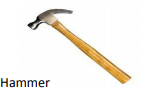 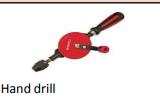 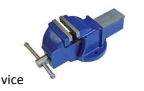 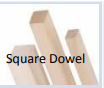 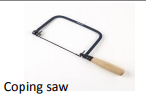 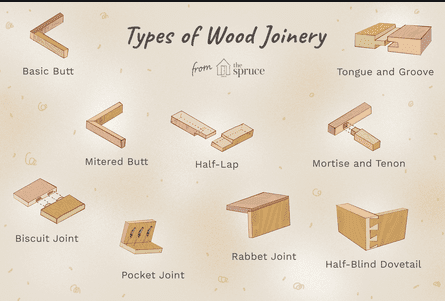 Unit: Making an Egyptian ThroneYear 4Strand: KS2 Structures